        Biblioteka Szkolna 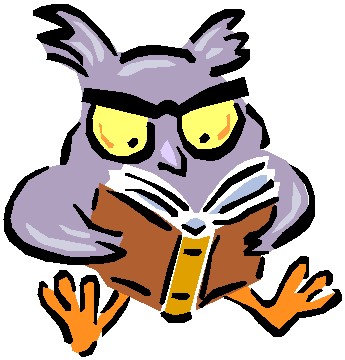           ZAPRASZA 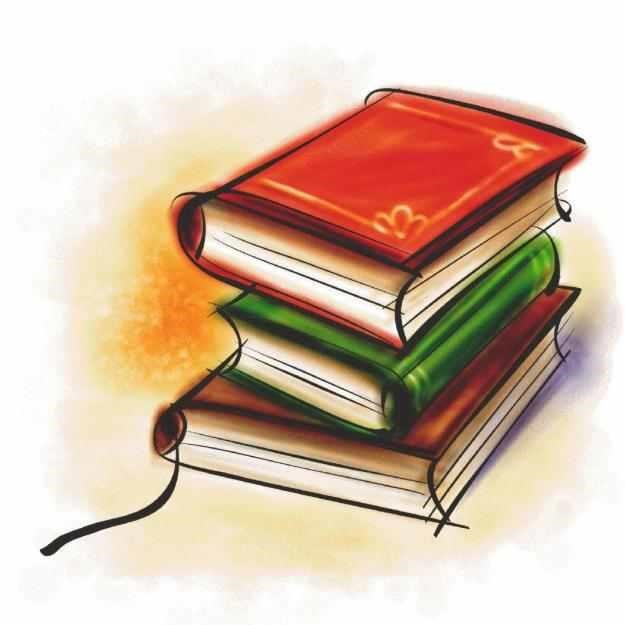 Poniedziałek:  09.50 – 11.50                          12.35 – 13.35                  Wtorek:  11.30 – 13.30                   Środa:   08.45 – 14.45              Czwartek:  09.40 – 15.40                  Piątek:   10.35 – 13.35  